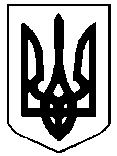 ЧУТІВСЬКА РАЙОННА РАДАПОЛТАВСЬКОЇ ОБЛАСТІ(П’ятнадцята сесія районної ради VІI скликання)Р І Ш Е Н Н Явід 16 травня 2017 рокуПро внесення змін до рішення 11 сесії Чутівської районної ради VІІ скликаннявід 13.12.2016 «Про встановлення грошових норм витрат та розміру батьківської плати за харчування дітей у дошкільних навчальних закладах району»	Відповідно до ст. 43 Закону України «Про місцеве самоврядування України», РАЙОННА РАДА ВИРІШИЛА:1. Внести зміни  до рішення 11 сесії Чутівської районної ради VІІ скликання від 13.12.2016 «Про встановлення  грошових норм витрат та розміру батьківської плати за харчування дітей у дошкільних навчальних закладах району», а саме:1.1. Пункт 1 рішення викласти в наступній редакції: Встановити з 01 червня 2017 року  грошову норму витрат на харчування однієї дитини в день у дошкільних навчальних закладах та для учнів перших класів, навчання яких організоване на базі дошкільних навчальних закладів у розмірі 20.00 гривень.1.2. Пункт 2 рішення викласти в наступній редакції: Встановити розмір батьківської плати за харчування дітей у дошкільних навчальних закладах району у таких розмірах:у місті – 14,00 грн.,  що становить 70% від вартості харчування на день;у селі – 10,00 грн., що становить 50% від вартості харчування на день.2. Організацію виконання даного рішення покласти на відділ освіти Чутівської районної державної адміністрації та профільного заступника голови Чутівської районної державної адміністрації, контроль за виконанням – на комісію з питань соціального захисту населення, освіти, культури, охорони здоров’я, молоді та спорту, житлово-комунального господарства, транспорту та зв’язку.Голова районної ради                                                           В.Филенко